                                                                                                                              Date: 04/09/2022Online Training Program for ATP_MPSC_2022(For aspirants applied for the post of Assistant Town Planner, Maharashtra Town Planning & Valuation Service, (Grade - 1) Gr-B)Planning section, Department of Civil Engineering, College of Engineering Pune has organized a 4 week ‘Online Training Program for aspirants applied for the post of Assistant Town Planner, Maharashtra Town Planning & Valuation Service, (Grade - 1) Gr-B’ from 20th September 2022 to 18th October 2022, Monday to Saturday from 8.00am to 11.00am on online platform MS Teams. The registration fee is Rs.17700/- (Rs. 15,000/- fee plus 18% GST) which is non-refundable and non-transferable. The last date of registration is 16th September 2022. The eligibility of participant for the program is ‘as per MPSC norm’. Application procedure: Participant must register through the online google application form (Link: https://docs.google.com/forms/d/e/1FAIpQLScJCoJAu0KFOAKbL_1-hGiK9t2DiNdF2PXO2Se638A-UBKlCg/viewform?usp=sf_link ) displayed on the institute website "www.coep.org.in" under “Upcoming Events” tab. The last date for the receipt of the ONLINE application form is 16th September 2022. The registration fee is Rs. 17700/- (Seventeen Thousand Seven Hundred Only) which is non-transferable and non-refundable. The registration fee must be paid before filling the online google application form as it needs the payment details to be entered. Registration form link: https://docs.google.com/forms/d/e/1FAIpQLScJCoJAu0KFOAKbL_1-hGiK9t2DiNdF2PXO2Se638A-UBKlCg/viewform?usp=sf_linkApplications of the participants not making the online payment of registration fee and not providing its UTR/DU details will be treated as INCOMPLETE and will not be accepted for further processing.Process of Online Payment of Application Fee:The participant shall pay online application fee using “SBI COLLECT” website. The procedure of payment in SBI COLLECT is given below:For payment of application fees, use following link. https://www.onlinesbi.com/sbicollect/icollecthome.htmMARK ‘√’ (tick) in the box at the bottom of left-hand side to accept the condition. Click on "Proceed".Select State of corporate/ educational Institute: MAHARASHTRA   Select: EDUCATIONAL INSTITUTESelect: COLLEGE OF ENGINEERING PUNE; Click on "Submit"Select payment category: "Course Fee"Fill up applicable information, as required.In remarks - mention "Registration for Online Training Program for ATP_MPSC_2022 Entrance Exam”Confirm the details with mobile number and Email ID.Make the payment; "DU number" will be generated. Candidates are required to store this "DU number" for future correspondence.NOTE: All registered participants will receive detail timetable and session join links on or before 19th September 2022.Contact No.  9860447065, 9822598123, 020-25507219/7230                                                         Website: www.coep.org.in E-mail ID: cep.planning@coep.ac.in Contact No.  9860447065, 9822598123, 020-25507219/7230                                                         Website: www.coep.org.in E-mail ID: cep.planning@coep.ac.in Contact No.  9860447065, 9822598123, 020-25507219/7230                                                         Website: www.coep.org.in E-mail ID: cep.planning@coep.ac.in Contact No.  9860447065, 9822598123, 020-25507219/7230                                                         Website: www.coep.org.in E-mail ID: cep.planning@coep.ac.in Contact No.  9860447065, 9822598123, 020-25507219/7230                                                         Website: www.coep.org.in E-mail ID: cep.planning@coep.ac.in Contact No.  9860447065, 9822598123, 020-25507219/7230                                                         Website: www.coep.org.in E-mail ID: cep.planning@coep.ac.in 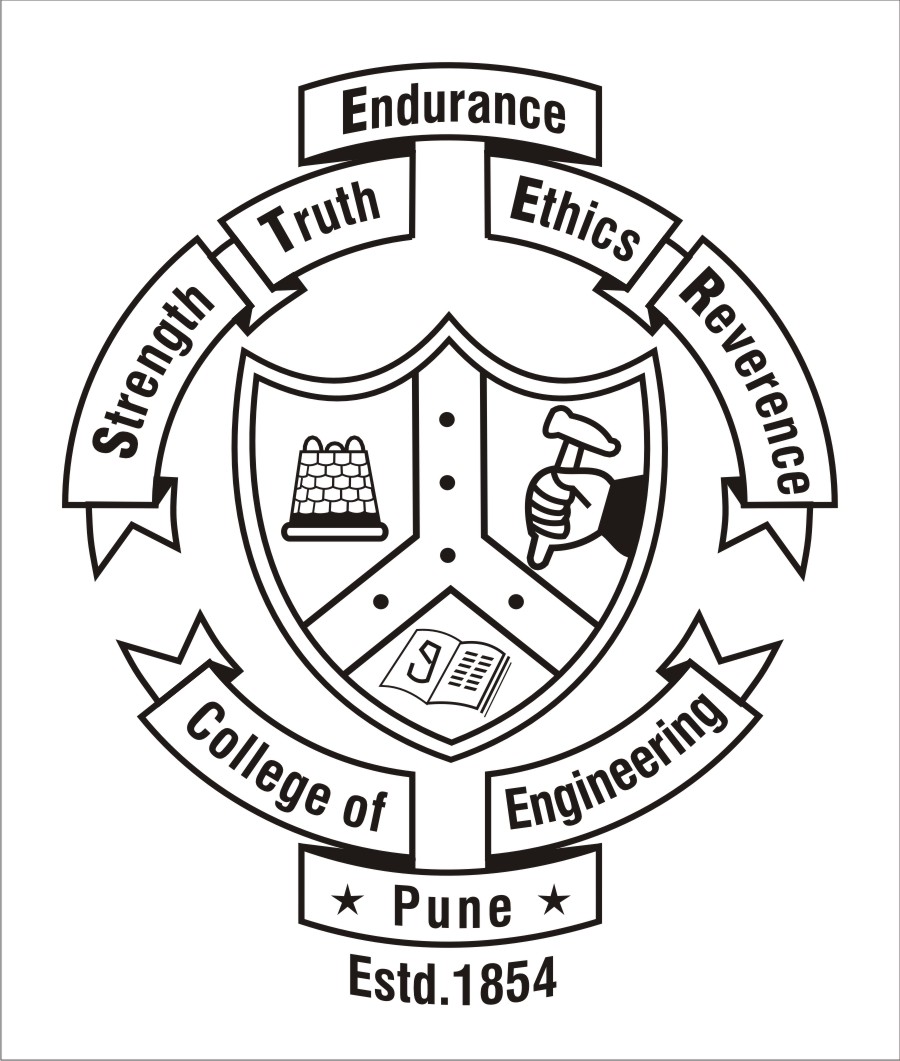 